Mal for plakater om landbrukets leveranserDet som står med rød skrift er ment å byttes ut med gårdens egne tall, eller er skrevet som forklaring til dere som lager plakatene. Slett det som står i parentes, og sett alt i samme farge før dere skriver ut plakaten. Legg gjerne til flere fakta om gården, hvem som eier og driver den, om dere har andre jobber i tillegg til gårdsdrifta etc. Tallene er gjennomsnittstall som dekker hele landet. Bruk gjerne tall fra egen gård eller region. Ta gjerne kontakt med fylkeskontoret eller kommunikasjonsavdelingen i Norges Bondelag dersom dere ønsker mer tilpassede plakater. Vi lager maten din! På denne gården produserer vi korn på 340 dekar.Mengden og kvaliteten på kornet varierer etter vær og vekstforhold, men gjennomsnittlig avling på er 400 kilo per dekar, det vil si 136 000 kilo korn i året fra gården. For å bake ett brød, trengs omtrent et halvt kilo mel. Det vil si at kornet fra gården kan gi så mye som 270 000 brød per år! Norges befolkning øker. I 2030 er vi 20 prosent flere nordmenn. Det vil si at vi trenger 20 prosent mer mat. Stortinget har satt som mål at like stor andel av maten vi spiser skal være produsert i Norge. Halvparten av maten vi spiser, er produsert i Norge. Det er ikke er noen selvfølge at vi kan importere mat. Vi bønder er klare til å øke produksjonen! For å kunne levere 20 prosent mer korn om 20 år, må vi med dagens avlinger dyrke 68 (340 * 0,2) dekar ekstra. Det brukes omtrent et halvt kilo korn for å bake et brød. For å pløye, harve, så, gjødsle, treske, tørke og frakte kornet til mølla får bonden 1,24 kroner for kornet i et brød.Kornet males til mel og selges til bakerne. Dette øker prisen til i overkant av 3 kroner. Så bakes brødet, det kjøres ut til butikken og legges i hylla. Disse jobbene øker prisen med nesten 19 kroner.Til slutt legger staten på moms, noe som gir en utsalgspris på 24,90 til forbruker. 5 prosent av det du betaler for brød går til bonden. Av kornsortene er det hovedsakelig hvete som brukes til mel og brødbaking. Bygg, havre og rug brukes for det meste til dyrefôr. 4 kilo korn gir 1 kilo svinekjøtt. 2,2 kilo korn til 1 kilo kyllingkjøtt. 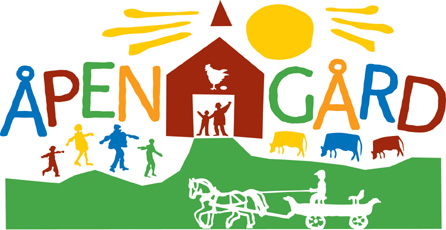 